                    COMUNE  di   MAIERA’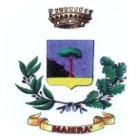 (Prov. di  COSENZA)Via Ortaglie, 1 – 87020 MAIERA’ – Tel. 0985/889102 – Fax 0985/889155AGGIORNAMENTO DEL PIANO TRIENNALE PER LA PREVENZIONE DELLA CORRUZIONE  2018/2020
Procedura aperta alla consultazione per l’aggiornamento del piano triennale di prevenzione della corruzione – PTPC –
AVVISO PUBBLICOIl Comune, nell’ambito delle iniziative e delle attività condotte in materia di trasparenza e d’interventi per la prevenzione ed il contrasto della corruzione, su proposta del Responsabile anticorruzione, deve approvare entro il 31/01/2018 il Piano Triennale di Prevenzione della Corruzione (PTPC) 2018-2020, contenente in apposita sezione anche il Piano Triennale per la Trasparenza e l'Integrità (PTTI) 2018-2020.Il Piano Nazionale Anticorruzione (PNA), approvato dall’Autorità nazionale anticorruzione, prevede che le amministrazioni in occasione dell’elaborazione/aggiornamento del proprio Piano, al fine di disegnare un’efficace strategia anticorruzione, realizzino anche forme di consultazione aperte.Il presente avviso, dunque, con l'intento sopra esplicitato, si rivolge ai cittadini, a tutte le associazioni o altre forme di organizzazioni portatrici di interessi collettivi, alle organizzazioni di categoria e organizzazioni sindacali operanti nel territorio, al fine di raccogliere osservazioni mirate ad una migliore individuazione delle misure preventive di contrasto alla corruzione da considerare in fase di aggiornamento del Piano.            
Nell’intento di favorire la più ampia partecipazione i sopracitati soggetti portatori d'interesse, c.d.stakeholder, sono invitati a presentare il loro eventuale contributo, entro e non oltre il giorno 05/01/2018, al seguenteindirizzo di posta elettronica del Responsabile della corruzione Dott. Morabito Carlo Antonio:segretario.aieta@asmepec.it oppure segretariocomunale@comune.aieta.cs.it o mediante presentazione cartacea al protocollo del Comune, allegando copia fotostatica di un documento di riconoscimento in corso di validità. Non si terrà conto di contributi anonimi.Sul sito internet istituzionale dell’Enteè disponibile per eventuale consultazione  Piano di prevenzione della corruzione 2017/2019 al seguente link: http: http://trasparenzamaiera.asmenet.it/index.php?action=indexEdit&p=355Allegato al presente avviso è il modulo per eventuali proposte ed osservazioni da considerare in fase di aggiornamento del Piano relativo al triennio 2018/2020.Maierà, 17-11-2017                                                                  Il Segretario Comunale                                                         (Dr. Carlo Antonio MORABITO)FAC-SIMILE                                                                                                                                       Al Segretario Comunale / Responsabile della                                                                       Prevenzione Anticorruzione e TrasparenzaCOMUNE DI MAIERÀ                                                                               PEC: segretario.aieta@asmepec.it                                                     Oppure istituzionale: segretaariocomunale@comune.aieta.cs.itOGGETTO: AVVISO PUBBLICOper l’acquisizione di eventuali proposte e osservazioni in merito alla prima stesura del :PIANO PER  CORRUZIONE , triennio 2018/2020La/il sottoscritta/o COGNOME …………………………NOME ......................................................NATA/OA……………….………………….. IL …………………………………………… RESIDENTE IN …………………………………………………………………………..………..… PROV (……..) VIA ………………………………………………………………………n° .........  telef. ………….……………… Mail…………………………………….…………………… pec……………..………………………………………IN QUALITA’ DI ............………………. [1]con riferimento alla stesura del PIANO PER  CORRUZIONE, triennio 2017/2019, FORMULA LE SEGUENTI OSSERVAZIONI/PROPOSTEin relazione (cap. paragrafo ecc.): _______:……………………………………………………………………………………..………………………………………………………………………………………………………………………..………………………………………………………………………………………………………….. ……………………………………………………………………………………………………….. per la seguente motivazione:…………………………………………………………………………………………..………………...………………………………………………………………………………………………………..……………………………………………………………………………………………………………………………...…………………………Luogo e data …………………………Firma …………………………………………Si allega: copia cartacea o scansione digitale del documento di identità.[1] Indicare la qualifica nel caso si agisca per conto di altro soggetto (persona fisica, associazione, persona giuridica, ecc.). 